A° 2019	N° 51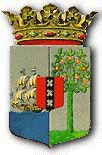 PUBLICATIEBLADLANDSBESLUIT, HOUDENDE ALGEMENE MAATREGELEN, van de 27ste augustus 2019 ter uitvoering van artikel 7bis, eerste lid, van de Gedistilleerdverordening 1908, artikel 2a, eerste lid, van de Landsverordening accijns op bier 1970, artikel 2a, eerste lid, van de Landsverordening Accijns van Sigaretten 1970 en artikel 4, tweede lid, van de Landsverordening tarief van invoerrechten (Tijdelijk landsbesluit wijziging accijnstarieven)____________In naam van de Koning!______De Gouverneur van Curaçao,In overweging genomen hebbende:dat het als gevolg van de huidige financiële situatie van het Land noodzakelijk is om de opbrengsten te verhogen middels onder meer de verhoging van de accijnstarieven;Heeft, de Raad van Advies gehoord, besloten:Artikel I (Gedistillerdverordening 1908)In artikel 7, eerste lid, van de Gedistilleerdverordening 1908 wordt “eenduizend honderd en vijftig gulden” vervangen door: NAf 2.000.Artikel II (Landsverordening accijns op bier 1970)Het in artikel 2 van de Landsverordening accijns op bier 1970 genoemde bedrag van “fl. 120” wordt gewijzigd in: NAf 240.Artikel III (Landsverordening Accijns van Sigaretten 1970)Artikel 2, tweede lid, van de Landsverordening Accijns van Sigaretten 1970) wordt als volgt gewijzigd:Het in onderdeel a, genoemde bedrag f. 8,75 wordt gewijzigd in: NAf 9,55.Het in onderdeel b, genoemde bedrag f. 11, 75 wordt gewijzigd in: NAf 12,55.Het in onderdeel c, genoemde bedrag f. 13, 75 wordt gewijzigd in: NAf 14,55.In  onderdeel c wordt “NAf 14,55” vervangen door: NAf 21,85.Artikel IV (Landsverordening tarief van invoerrechten) Het tarief van invoerrechten, bedoeld in artikel 1, tweede lid, onderdeel c, van de Landsverordening tarief van invoerrechten, wordt het percentage behorende tot de onderverdeling 3303.0030 gewijzigd in: 0.Artikel VHet Landsbesluit van de 2de februari 2009, ter uitvoering van artikel 4, tweede lid, van de Landsverordening tarief van invoerrechten alsmede van artikel 2a, eerste lid, van de Landsverordening Accijns van sigaretten 1970, strekkende tot wijziging van het tariefpercentage invoerrechten van reuk- en toiletwaters en van het tarief van accijns van sigaretten wordt ingetrokken.Artikel VIDit landsbesluit treedt in werking met ingang van de dag na de datum van bekendmaking en vervalt zes maanden nadien tenzij voor dit moment een ontwerp-landsverordening strekkende tot regeling van hetgeen in dit landsbesluit is opgenomen bij de Staten ter goedkeuring is ingediend.Artikel VIIDit landsbesluit wordt aangehaald als: Tijdelijk landsbesluit wijziging accijnstarieven.Gegeven te Willemstad, 27 augustus 2019	L.A. GEORGE-WOUTDe Minister van Financiën,	K.A. GIJSBERTHAUitgegeven de 28ste augustus 2019De Minister van Algemene Zaken,	E. P. RHUGGENAATHNOTA VAN TOELICHTING behorende bij het Tijdelijk landsbesluit wijziging accijnstarieven1. AlgemeenOnderhavig landsbesluit vindt haar grondslag in artikel 7bis, eerste lid, van de Gedistilleerdverordening 1908, artikel 2a, eerste lid, van de Landsverordening accijns op bier 1970, artikel 2a, eerste lid, van de Landsverordening Accijns van Sigaretten 1970 en artikel 4, tweede lid van de Landsverordening tarief van invoerrechten.Als gevolg van de voorlopige, negatieve operationele resultaten van het Land voor de boekjaren 2016, 2017 en 2018 en de sociaal economische en financiële vooruitzichten voor het jaar 2019, heeft de Regering een Commissie Begrotingsdoorlichting ingesteld die een grondige evaluatie van de meerjarige begroting 2019-2022 heeft gedaan. Naar aanleiding hiervan heeft de Commissie Begrotingsdoorlichting advies uitgebracht waarin is voorgesteld om diverse accijnzen te verhogen.In lijn met het bovenstaande worden in het onderhavige landsbesluit diverse accijnzen verhoogd. Na afkondiging in het publicatieblad van het onderhavige landsbesluit zal zo spoedig mogelijk, doch uiterlijk binnen zes maanden een ontwerp-landsverordening tot wijziging van de betreffende accijnzen aan de Staten worden aangeboden. Dit is in lijn met hetgeen bepaald is in de artikelen van de landsverordeningen waar dit landsbesluit op gebaseerd is, zoals deze hierboven reeds zijn aangegeven. Indien dit niet zou plaatsvinden, dan komt dit landsbesluit van rechtswege te vervallen. 2. Financiële paragraafOp basis van de voorgestelde verhogingen is een doorrekening gedaan van de mogelijke effecten op de BBP-groei en de inflatie. Uit de berekeningen blijkt dat de verhoging van de accijnzen op bier, gedistilleerd en sigaretten gecombineerd met een verhoging van het tarief van de omzetbelasting, zoals dit aanvankelijk was beoogd, een groot, negatief effect zullen hebben op de economische groei. Naar aanleiding hiervan is een gematigder verhoging voorgesteld, zoals verwerkt in dit wijzigingsbesluit. Uitgaande van dezelfde bestedingen in 2018, is de verwachting dat de verhoging van de accijnzen leidt tot een cumulatieve meeropbrengst van NAf 9.3 miljoen voor 2019 en NAf 37.4 miljoen per jaar voor 2020 tot en met 2022, gespecificeerd als volgt:3. Sociaal Economische RaadDe Sociaal Economische Raad (hierna: SER) heeft op 1 juli 2019, ref.nr. 070/2019-SER, advies inzake het voorliggende ontwerplandsbesluit aan de regering uitgebracht. De regering heeft het advies van de SER bestudeerd. Dit heeft ertoe geleid dat zowel het landsbesluit als de toelichting op een aantal punten zijn aangepast. Voor zover het niet mogelijk was om de adviezen van de SER over te nemen, wordt daar hierna volledig mogelijk op ingegaan. De SER geeft in paragraaf 3.1.1 getiteld “Beoogde doelstellingen niet expliciet verwoord” aan dat bij de voorgestelde maatregelen geen beleidsdoelen zijn geformuleerd en dat de regering meer de nadruk moet leggen op kostenbesparende maatregelen. De regering merkt hierbij op dat de directe aanleiding voor het nemen van maatregelen om tot een begrotingsevenwicht te komen, is het feit dat de verwachte belastingopbrengsten in 2018 niet gerealiseerd zijn. In reactie daarop heeft  het College financieel toezicht de regering in het advies van 16 januari 2019 geadviseerd om de inkomsten in de reeds vastgestelde begroting 2019 neerwaarts bij te stellen met ruim 129 miljoen. De regering is niet bij machte om de compensatie van het ontstane tekort als gevolg van deze neerwaartse bijstelling binnen een redelijke termijn middels kostenbesparende maatregelen op te vangen. Daarnaast merkt de regering op dat zowel in het jaar 2017 als in 2018 veel kostenbesparende maatregelen zijn genomen. Voorbeelden hierbij zijn een verplichtingenstop, 5 procent inkorting van de subsidie van overheidsstichtingen, inkorting in de consultancy kosten en de inkorting van overwerkuren. Deze maatregelen hebben geleid tot een kostenbesparing van NAf 67 miljoen. De maatregelen in het voorliggende ontwerp maken deel uit van een breder pakket van maatregelen dat de regering op 11 maart 2019 heeft gepresenteerd aan de Staten met als doel een sluitende begroting voor het jaar 2019 te bewerkstelligen en de begroting meerjarig sluitend te krijgen. Deze maatregelen zijn ook opgenomen in het groeiakkoord dat Nederland met Curaçao heeft afgesloten. De maatregelen met betrekking tot accijnzen, afvalstoffenbelasting en onroerendezaakbelasting zijn alle structureel en hebben meerjarig effect op de begroting. De maatregel inzake de omzetbelasting heeft een tijdelijk karakter in verband met de geplande belastingherziening die per 1 januari 2020 in werking treedt. Een onderdeel van deze belastingherziening is de invoering van de algemene bestedingsbelasting en het afschaffen van de omzetbelasting. De SER geeft in paragraaf 3.1.3 aan dat de inkomstenverhogende maatregelen niet nader worden toegelicht. Het alleen maar verwijzen naar de financiële situatie is geen voldoende onderbouwing.De regering merkt hierbij op dat de directe aanleiding van deze maatregelen is het advies van het College financieel toezicht voor de neerwaartse bijstelling die naar verwachting zal leiden tot een begrotingstekort. Om het begrotingstekort niet verder te laten oplopen en zoveel mogelijk te verminderen heeft de regering, naast de in gang te zetten structurele hervormingen een pakket aan compliance verhogende maatregelen, ombuigingen en (tijdelijke) lastenverzwaringen genomen voor 2019/2020, zo veel mogelijk rekening houdend met de macro-economische en sociale situatie waarin het land verkeert na de aanhoudende economische achteruitgang. Deze kortetermijnmaatregelen zijn gericht op het behalen van de normen uit de Rijkswet financieel toezicht Curaçao en Sint-Maarten. Het voornemen van de regering is om te allen tijde een juiste balans te vinden tussen enerzijds het voldoen aan de normen uit de Rijkswet financieel toezicht en anderzijds het niet disproportioneel belasten van de economische ontwikkeling van Curaçao. De aangekondigde maatregelen, waaronder de verhoging van de omzetbelasting en de accijnzen, worden in dit kader op een gematigder wijze geïmplementeerd dan voorheen gepland.De SER geeft in paragraaf 3.1.4 getiteld “macro-economische effecten niet gepresenteerd” aan dat bij de maatregelen in het voorliggende ontwerp geen analyse is gedaan van de verwachte effecten op bbp-groei en de inflatie.De regering merkt hier op dat bij de bekendmaking van het pakket van 11 maart 2019 wel degelijk een macro economische analyse door de Centrale Bank van Curaçao en Sint Maarten (hierna: CBCS) is gedaan. Daarnaast heeft er overleg plaatsgevonden met stakeholders zijnde SSK/CGTC, Pietermaai District, CHATA, VBC en KVK, Vakbond Solidario, Adeck, Kooperativa, Raad van Kerken, en DMO. Hoewel de partijen begrip hadden voor het feit dat de in dit ontwerp voorgestelde aanpassingen noodzakelijk zijn is het voorstel niet positief ontvangen. Aan de stakeholders is vervolgens de mogelijkheid geboden om met alternatieven te komen voor de voorgestelde aanpassingen, maar zij stelden  maatregelen voor die pas op langere termijn  effectief zou kunnen zijn  of die reeds waren uitgevoerd. Mede op basis van de analyse van CBCS en de reactie van de stakeholders is besloten om de maatregelen te verzachten. De CBCS in combinatie met het Ministerie van Economische Ontwikkeling (hierna: MEO) hebben een doorrekening gedaan van de effecten van het aangepaste pakket. De conclusie van het rapport is dat er een negatief effect zal zijn op het bbp en de inflatie, echter niet zodanig dat de geschatte opbrengsten van de maatregelen aangepast moeten worden. Er is geen sectorale analyse gedaan waardoor het effect op de door de SER aangehaalde factoren niet getoetst kan worden. Overigens, wordt in het rapport van de SER een voorbeeld betreffende bier aangehaald, waarbij wordt geconcludeerd dat de aanpassing van de accijnzen van bier een prijsstijging voor de consument veroorzaakt van NAf 262,- per hectoliter. De accijnsverhoging bedraagt echter slechts NAf 120,- per hectoliter. De SER geeft in paragraaf 3.1.5 getiteld “Geen relatie gelegd met groeistrategie, noch met regeerprogramma” aan dat de voorgestelde maatregelen niet in lijn zijn met de groeistrategie, noch met het regeerprogramma. De regering merkt hier op dat de voorgestelde maatregelen bedoeld zijn om de verwachte tekorten van 2019 en nadien (als gevolg van de neerwaartse bijstelling) te dekken. De noodzaak voor het nemen van maatregelen ter waarborging van gezonde overheidsfinanciën, maakt geen inbreuk op de doelstelling van het regeerprogramma en/of de groeistrategie.De SER geeft in paragraaf 3.1.6 op pagina 13 aan dat de voorgestelde maatregelen contraproductief zijn voor de economische groei en derhalve voor de overheidsfinanciën. In de doorrekening is geen rekening gehouden met de impact op de inflatie en de reële bbp-groei. De regering merkt hierbij op dat maatregelen inderdaad een negatief effect hebben op het bbp, maar niet zodanig dat de gedane berekeningen van de meeropbrengst onrealistisch zijn. De regering ziet zich genoodzaakt om keuzes te maken om de financiële problemen waarin ons Land zich thans bevindt het hoofd te bieden, waarbij de oplossing voor de regering steeds moeten liggen bij die maatregelen met de minste negatieve impact op de economie.De SER geeft in paragraaf 3.1.7 aan dat de cijfermatige onderbouwing van de voorgestelde maatregelen weinig realistisch is. Volgens de SER gaat de regering ervan uit dat bij een verhoging van de accijnzen de vraag naar de betreffende producten gelijk blijft. De regering geeft aan dat zoals al eerder vermeld de CBCS in combinatie met het Ministerie van Economische Ontwikkeling een doorrekening heeft gedaan van de effecten van de inkomstenverhogende maatregelen. De conclusie van het rapport is dat er een negatief effect zal zijn op het bbp en de inflatie, echter niet zodanig dat de geschatte opbrengsten van de maatregelen aangepast moeten worden.De SER geeft in paragraaf 3.1.8 getiteld “Investeringsvertrouwen en inconsistentie in beleid” aan dat de voorgestelde tariefsverhogingen van accijnsgoederen dusdanig hoog zijn en daardoor dermate verstrekkend dat ook de business cases van de investeerders die recentelijk begonnen zijn met grootschalige investeringen in de hospitality sector niet meer houdbaar zijn.De regering merkt hierbij op dat deze maatregelen juist bedoeld zijn om de overheidsfinanciën duurzaam op orde te brengen en hiermee het vertrouwen in de economie te vergroten. De SER geeft in paragraaf 3.1.9 getiteld “Mogelijke toename van de informele economie” aan dat uit onderzoek blijkt dat een accijnsverhoging naast een afname van de consumptie ook tot een verschuiving van de consumptie kan leiden, tot een goedkopere versie. De regering geeft aan bewust te zijn van de mogelijke toename van de informele economie, maar stelt vast dat de verhoging van accijnzen en belastingen hier niet aan ten grondslag liggen.De SER geeft in paragraaf 4.1.2 getiteld “Verhoging van de accijnstarieven” aan dat de keuze voor de verhoging van de accijnzen op Gedistilleerd, Bier en Sigaretten niet wordt toegelicht door de commissie Begrotingsdoorlichting. De regering merkt op dat de commissie Begrotingsdoorlichting in haar rapport een aantal alternatieven heeft aangedragen als mogelijke oplossing voor de verwachte tekorten op basis van een basispad en de regering heeft een aantal keuzes gemaakt uit deze opties. 4. Raad van AdviesOp 21 augustus 2019 heeft de Raad van Advies (hierna: RvA) de regering inzake deze ontwerplandsverordening van advies voorzien (RvA no. RA/24a-19-LB).Het advies is voor de regering aanleiding geweest om zowel het ontwerp als de nota van toelichting op onderdelen te wijzigen. Voor zover de adviezen van de RvA niet zijn overgenomen, worden de beweegredenen daarvoor hierna zo volledig mogelijk weergegeven.Onder hoofdstuk I getiteld “Algemeen”, paragraaf 2 getiteld ”De financiële gevolgen van het ontwerp”, adviseert de RvA de regering om van de door CBCS en MEO gemaakte doorrekening van de mogelijke effecten van de onderhavige inkomstenverhogende maatregelen op het bruto binnenlands product en de inflatie een nadere specificatie op te nemen.De regering merkt op dat bij het opstellen van de doorrekening van verschillende scenario’s is uitgegaan. Om een volledig beeld van deze doorrekening te kunnen krijgen zou derhalve het gehele rapport met de toelichting op de scenario’s in de nota van toelichting van onderhavig ontwerp moeten worden opgenomen. De regering geeft aan dit rapport reeds te hebben bijgevoegd aan de memorie van toelichting behorende bij de ontwerplandsverordening, de Landsverordening belastingmaatregeling 2019 waarin de in het onderhavige ontwerp vastgestelde bedragen en tarieven zullen worden bekrachtigd en zal derhalve in de nota van toelichting van onderhavig ontwerp geen nadere specificatie opnemen. De Landsverordening belastingmaatregeling 2019 zal naar verwachting binnenkort aan de Staten worden aangeboden.Onder hoofdstuk I getiteld “Algemeen”, paragraaf 4 getiteld ”Voorlichting”, adviseert de RvA de regering om door middel van een informatiecampagne zowel burgers als bedrijven tijdig op de hoogte te brengen van de inhoud en implicaties van de onderhavige wetsvoorstel.De regering merkt op het voornemen te hebben om spoedig na publicatie van onderhavig ontwerp een informatiecampagne te lanceren om zo het publiek te informeren omtrent de wijzigingen en zodat een ieder voor zichzelf in kaart kan brengen wat deze wijzigingen voor hun zullen betekenen.4. Artikelsgewijze toelichtingArtikel IIn dit artikel wordt voorgesteld om accijns op gedistilleerd te verhogen naar een tarief van NAf 2.000. Artikel IIIn dit artikel wordt voorgesteld om accijns op bier te verhogen naar een tarief vanNAf 240.Artikelen III en VBij landsbesluit van 2 februari 2009 is een verhoging van de accijns van sigaretten doorgevoerd. Gelijktijdig met de vaststelling van dit landsbesluit was een ontwerp-landsverordening aangeboden aan de Staten van de Nederlandse Antillen met dezelfde strekking als het landsbesluit. Dit ontwerp is uiteindelijk niet tot een landsverordening verheven, nu het wetgevingsproces rondom dit ontwerp niet is voltooid. Wij merken zodoende op dat de destijds beoogde wijzigingen hierbij wederom dienen te worden vastgesteld, en behouden deze wijzigingen vervolgens hun rechtsgeldigheid doordat een ontwerp-landsverordening van gelijke inhoud wederom bij de Staten van Curaçao wordt ingediend. Dientengevolge wordt het landsbesluit van 2009 zoals bepaald in artikel V van het onderhavige landsbesluit ingetrokken. In dit artikel III wordt derhalve voorgesteld om accijns van sigaretten te verhogen zoals in het landsbesluit van 2009 reeds was bewerkstelligd. Vervolgens vindt een nadere verhoging plaats ten aanzien van de invoer van sigaretten naar een tarief van NAf 21,85 per 100 stuks, zoals thans uit hoofde van de nodige budgettaire overwegingen is ingegeven.Artikel IVBij het hierboven genoemde landsbesluit van 2009 was tevens een wijziging doorgevoerd in het tariefpercentage van invoerrechten ten aanzien van reuk- en toiletwaters. Deze wijziging wordt bij dit landsbesluit wederom opgenomen, aangezien het landsbesluit van 2009 krachtens dit landsbesluit wordt ingetrokken. Deze wijziging kan vervolgens evenals de hierboven genoemde wijzigingen bij de op dit landsbesluit volgende indiening van een ontwerp-landsverordening worden meegenomen. De Minister van Financiën,	K.A. GIJSBERTHA2019202020212022Accijns op gedistilleerd3.410.410.410.4Accijns op tabaksartikelen2.316.216.216.2Accijns op bier3.610.810.810.8